YOUR NAME
Address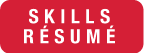 City, State, Zip
Telephone E-mailOBJECTIVE: To obtain a job/internship where my professional experience dealing with ________________, _________________, and ________________  (insert skill to that will benefit employer). SUMMARY OF QUALIFICATIONS:Number of years of experience in the fieldRelevant credentials or trainings (optional)Proficiency in computer skills (i.e. Microsoft Word, Excel, PowerPoint, Adobe Illustrator) An accomplishment that directly relates to the objective aboveEDUCATIONBachelor of _______ in ___________, Emphasis/Minor in _________ (optional)    Graduation (Month,Year)  California State University Channel Islands, Camarillo, CAPROFESSIONAL EXPERIENCEOne Relevant SkillAn accomplishment that illustrates or documents this skillAnother accomplishment that illustrates or documents in this skillAnother accomplishment that illustrates or documents in this skillAnother accomplishment that illustrates or documents in this skillAnother Relevant SkillAn accomplishment that illustrates or documents this skillAnother accomplishment that illustrates or documents in this skillAnother accomplishment that illustrates or documents in this skillAnother accomplishment that illustrates or documents in this skillAnother Relevant SkillAn accomplishment that illustrates or documents this skillAnother accomplishment that illustrates or documents in this skillAnother accomplishment that illustrates or documents in this skillAnother accomplishment that illustrates or documents in this skillWORK HISTORYPosition Title, Company Name, City, State							DatePosition Title, Company Name, City, State							DatePosition Title, Company Name, City, State							DatePosition Title, Company Name, City, State							Date	PROFESSIONAL DEVELOPMENTMember, Club/Organization Name, City, State						Date of InvolvementMember, Club/Organization Name, City, State						Date of InvolvementYOUR NAME Address, City, State ZipcodePhone Number – email addressSUMMARYNumber of years of experience in field of work that is relevant to the position seekingProficiency in any relevant computer skillsA key accomplishment through previous employment or academics that is relevant to positionA strength or characteristic that has importance and is relevant to this field of workAny credentials or special training ONLY if relevant to the position you’re applying forEDUCATIONBachelor of _______ in ___________, Emphasis/Minor in _________ (optional)    Graduation (Month,Year)  California State University Channel Islands, Camarillo, CARELEVANT COURSEWORKCourse TitleAn accomplishment from this class, illustrating a skill needed in the position you are seeking (class assignments)An accomplishment from this class, illustrating a skill needed in the position you are seeking (class assignments)Course TitleAn accomplishment from this class, illustrating a skill needed in the position you are seeking (class assignments)An accomplishment from this class, illustrating a skill needed in the position you are seeking (class assignments)Course TitleAn accomplishment from this class, illustrating a skill needed in the position you are seeking (class assignments)An accomplishment from this class, illustrating a skill needed in the position you are seeking (class assignments)PROFESSIONAL EXPERIENCEOne Relevant SkillAn accomplishment that illustrates or documents this skillAnother accomplishment that illustrates or documents in this skillAnother accomplishment that illustrates or documents in this skillAnother accomplishment that illustrates or documents in this skillAnother Relevant SkillAn accomplishment that illustrates or documents this skillAnother accomplishment that illustrates or documents in this skillAnother accomplishment that illustrates or documents in this skillAnother accomplishment that illustrates or documents in this skillAnother Relevant SkillAn accomplishment that illustrates or documents this skillAnother accomplishment that illustrates or documents in this skillAnother accomplishment that illustrates or documents in this skillAnother accomplishment that illustrates or documents in this skillEMPLOYMENT HISTORYPosition Title			Company Name				City, State			 DatesPosition Title			Company Name				City, State			 DatesCAMPUS & COMMUNITY INVOLVEMENTMember, Club/Organization Name, City, State							DatesMember, Club/Organization Name, City, State							Dates